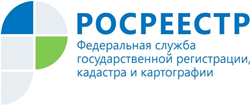 Управление Росреестра по Республике АдыгеяНеделя кадастрового инженераУправление Росреестра по Республике Адыгея в преддверии Дня кадастрового инженера проводит акцию «Неделя кадастрового инженера». В рамках данной акции для кадастровых инженеров будет работать «телефон горячей линии». Задать интересующие вопросы можно будет  начальнику  отдела землеустройства, мониторинга земель и кадастровой оценки недвижимости, геодезии и картографии Управления Росреестра по Республике Адыгея  Церклевич Ольге Викторовне по телефону: 8 (8772) 57-45-40.